  MADONAS NOVADA PAŠVALDĪBA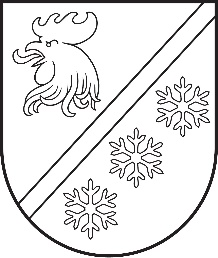 Reģ. Nr. 90000054572Saieta laukums 1, Madona, Madonas novads, LV-4801 t. 64860090, e-pasts: pasts@madona.lv ___________________________________________________________________________MADONAS NOVADA PAŠVALDĪBAS DOMESLĒMUMSMadonā2023. gada 28. decembrī						        	     		      Nr. 820								                (protokols Nr. 23, 34. p.)Par Madonas novada pašvaldības un Varakļānu novada pašvaldības kopīgās iestādes “Madonas novada un Varakļānu novada pašvaldības policija” izdevumu noteikšanuSaskaņā ar Likuma par budžetu un finanšu vadību 41.1 panta pirmo daļu, ja, sākoties saimnieciskajam gadam, nav stājies spēkā gadskārtējais pašvaldības budžets, pašvaldības domes noteiktajā kārtībā apstiprina pašvaldības darbībai nepieciešamos budžeta izdevumus. Ar 2024. gada 1. janvāri darbību uzsāk Madonas novada pašvaldības un Varakļānu novada pašvaldības kopīgā iestāde “Madonas novada un Varakļānu novada pašvaldības policija” (turpmāk – Kopīgā iestāde). Kopīgās iestādes “Madonas novada un Varakļānu novada pašvaldības policija” nolikuma 6.punktā paredzēts, ka Kopīgās iestādes budžeta projektu apstiprina Uzraudzības padome un budžeta projektu virza izskatīšanai katras pašvaldības domei, 29. punktā paredzēts, ka katras pašvaldības daļu Pašvaldības policijas finansēšanai Uzraudzības padome nosaka proporcionāli iedzīvotāju skaitam pašvaldībās saskaņā ar Centrālās statistikas pārvaldes datiem. Madonas novada pašvaldības un Varakļānu novada pašvaldības kopīgo iestāžu Uzraudzības padome 2023. gada 27.decembrī apstiprināja Kopīgās iestādes budžeta plānu 2024. gada janvārim un februārim: Kopīgās iestādes budžeta plāns 2024. gadam 379 566,00 euro, finansējums no Varakļānu novada–   36 936,00  euro gadam, no Madonas novada –   342 630,00  euro gadam.Lai nodrošinātu Kopīgās iestādes darbību, ņemot vērā, ka līdz saimnieciskā gada sākumam nav stājies spēkā gadskārtējais pašvaldības budžets, un to, ka Kopīgās iestādes darbības nodrošināšanas izdevumi 2024. gada janvārī un februārī tiek plānoti 63 261,00 euro, no kuriem 57 105,00 euro ir Madonas novada  pašvaldības finansējums.Pamatojoties uz Likuma par budžetu un finanšu vadību 41.1 panta pirmo daļu, atklāti balsojot: PAR – 18 (Agris Lungevičs, Aigars Šķēls, Aivis Masaļskis, Andris Dombrovskis, Andris Sakne, Artūrs Čačka, Artūrs Grandāns, Arvīds Greidiņš, Gatis Teilis, Gunārs Ikaunieks, Guntis Klikučs, Iveta Peilāne, Kaspars Udrass, Māris Olte, Rūdolfs Preiss, Sandra Maksimova, Valda Kļaviņa, Zigfrīds Gora), PRET – NAV, ATTURAS – NAV, Madonas novada pašvaldības dome NOLEMJ:Noteikt kopīgās iestādes “Madonas novada un Varakļānu novada pašvaldības policija”  darbības finansēšanai Madonas novada pašvaldības finansējumu 2024. gada janvārim un februārim 57 105,00 euro.Lēmums zaudē spēku ar 2024. gada pašvaldības budžeta spēkā stāšanos.             Domes priekšsēdētājs					             A. Lungevičs	Ankrava 229374376ŠIS DOKUMENTS IR ELEKTRONISKI PARAKSTĪTS AR DROŠU ELEKTRONISKO PARAKSTU UN SATUR LAIKA ZĪMOGU